It’s that time of year again!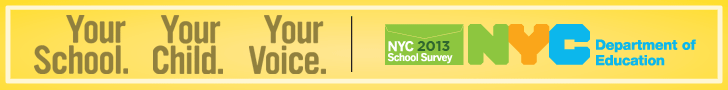 The NYC Department of Education 2015 School SurveyWHO?  All parents with children in NYC Public Schools are asked to complete this survey.  Our school goal is 100% participation.  Parents with more than one student at PS 39 should complete the survey based on their oldest child at the school.  The survey is completely confidential- however we do keep track of families that have completed the survey to help us reach our 100% participation goal.  WHEN?  Surveys will be distributed during Parent/Teacher Conferences on March 18th-19th. Parents are highly encouraged to complete the survey at this time.  However, you may choose to complete the survey at home or online. The deadline to complete the survey is April 2ndWHERE?  Parents may complete either the paper survey that they receive from the school or submit an online survey.  For your convenience, the school will have survey areas set up during Parent/Teacher conferences.  A link to the survey page will be available on ps39.org.  If you choose to complete the survey at home or online, please be sure to let our Parent Coordinator, Karen Herskowitz know so that we can count you in as we try to reach our 100% participation goal!WHY?Did you know that the results of the NYC DOE’s School Survey are used in our School Quality Snapshot? The survey helps school leaders understand what key members of the school community say about the learning environment at each school. The information captured by the survey is designed to support a dialogue among all members of the school community about how to make the school a better place to learn.  WHAT?The 2014-2015 version of the NYC School Survey is aligned to the DOE’s Framework for Great Schools. The survey will collect vital information about a school’s capacity to improve student achievement by measuring the extent to which each school incorporates the six essential elements— rigorous instruction, supportive environment, collaborative teachers, effective school leadership, strong family and community ties, and trust—that drive school improvement and develop students to compete in the 21st century.  The survey will be one of multiple measures used to help the DOE assess the six essential elements.PLEASE NOTE:  Our School Leadership Team will also be facilitating a PS 39 School Survey later in the spring.  This internal survey allows families to provide more specific feedback to the school through targeted questions and also includes the opportunity for families to make valuable written comments in addition to the rating style, multiple-choice questions.QUESTIONS?  School support will be available during conferences on March 18th -19th or you can contact our Parent Coordinator, Karen Herskowitz at any time.  For more information visit schools.nyc.gov/surveys.